ROTINA DO TRABALHO PEDAGÓGICO PARA SER REALIZADA EM DOMICÍLIO (BII-B) - Prof.ª LÍDIA > Data:15/03 a 19/03 de 2021Creche Municipal “Maria Silveira Mattos”     OBS: Não esqueçam de registrar os momentos com fotos ou pequenos vídeos e enviar para professora.SEGUNDA-FEIRATERÇA-FEIRAQUARTA-FEIRAQUINTA-FEIRASEXTA-FEIRA*** BERÇÁRIO II-B*Hora da atividade: Espelho, espelho meu.*Objetivo: Este tipo de atividade contribui para que o bebê   entenda os limites do próprio corpo. A autodescoberta  é uma exploração sensorial relacionada ao desenvolvimento psicológico e é essencial para que o bebê se perceba enquanto indivíduo autônomo.*Desenvolvimento: Coloque o bebê em frente ao espelho e pergunte quem é? Diga   o  nome do bebê para que o mesmo  perceba que está se vendo. Brinque de fazer caretas, como colocar a língua para fora e enrugar o nariz. Se for um espelho pequeno, deixo o bebê manusear e brincar à vontade.        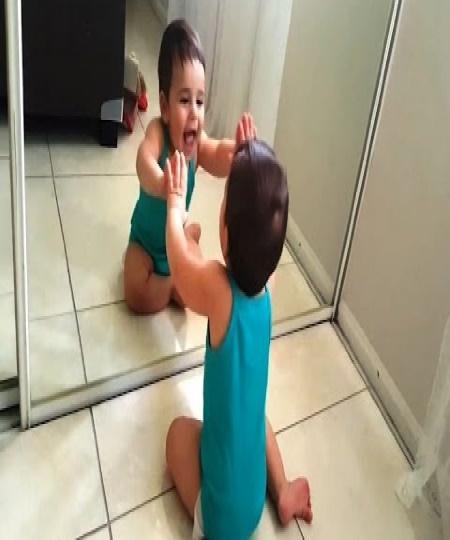 *** BERÇÁRIO II-B*Vídeo de conscientização aos pais, contra o mosquito da Dengue.https://www.youtube.com/watch?v=rPSsWhn39rw(O link será disponibilizado no grupo) *Objetivo: Conscientizar e informar, sobre a importância do combate a dengue. Acessando esse link, você terá informações de como se previnir : https://www.ans.gov.br/prevencao-e-combate/combate-ao-mosquito-aedes-aegypti *Desenvolvimento: Agora procure possíveis focos do mosquito da Dengue em sua casa, e elimine-os.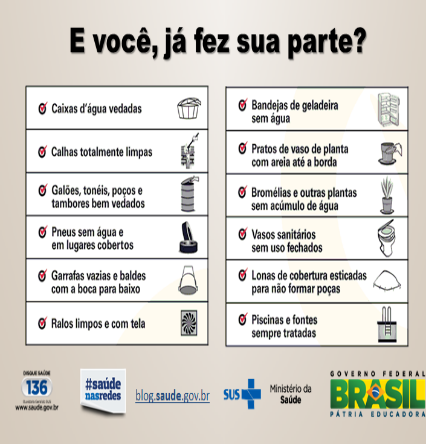 *** BERÇÁRIO II-B*Hora da atividade: Sequência Didática Álbum do Bebê*Objetivo: Trabalhar a identidade do bebê.*Desenvolvimento:Responda a atividade 2 do Álbum do Bebê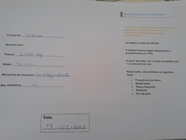 *** BERÇÁRIO II-B*Hora da história: Pororo – Vamos Brincar? Contada pela professora Lídia(O vídeo será disponibilizado no grupo)  *Objetivo: Demonstrar interesse ao ouvir histórias lidas ou contadas, poemas e a apresentação de músicas.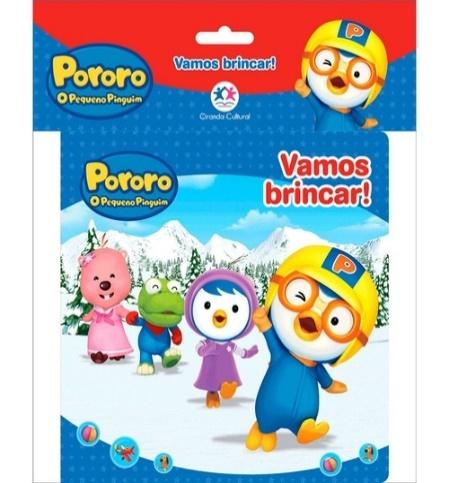 *** BERÇÁRIO II-BHora da brincadeira: Cabaninha  *Objetivo: O Brincar aguça a imaginação, desenvolve habilidades motoras, sociais e emocionais, estimula autonomia e gera novas aprendizagens.*Desenvolvimento:-Monte uma cabaninha com lençol, pode ser entre os sofás da casa ou cadeiras. Pode ser uma cabana de caixa de papelão. Entre dentro e convide o bebê a entrar, disponibilize brinquedos que ele goste e deixe a brincadeira fluir.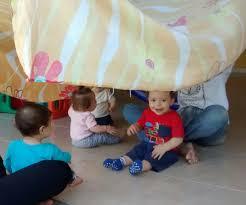 